IEEE P802.11
Wireless LANsIEEE 802.11 Interim Session #193May 9th – 17th, 2022IEEE 802.11 Opening Plenary, Monday May 9th 2022Presiding chair: Dorothy Stanley (Hewlett Packard Enterprise) opened the meeting at 09:00 Eastern Time (ET) and declared quorum for the session.1st Vice-chair (VC1):		Jon Rosdahl		Qualcomm2nd Vice-chair (VC2):		Robert Stacey		IntelSecretary:			Stephen McCann	Huawei Technologies Co., LtdThere are 511 Voters and 11 Ex Officio voters of IEEE 802.11*There were 325 people present in the meeting.*who ask to be recognized as such in the 802.11 voters list.Notices (11-22-0578r1 slide #3)Chair: Please note the information about the meeting decorum.Are there any members of the press present?None.IEEE Staff presentChristy Bahn is the IEEE-SA Staff representative for IEEE 802.11.Please note that this session requires a registration fee to be paid.Approve/modify working group agenda (11-22-0577r3)This is a summary of the meeting today.  Please note the schedule for this session on the separate tab “Schedule”.The TGbe meetings on Tuesday AM1 and Thursday AM1 are now joint sessions.Chair: I suggest we approve this agenda.Move to approve the agenda 11-22-0577r3 for the Monday opening plenaryMoved: Marc Emmelmann, 2nd: Allan JonesNo objection to approving by unanimous consentMarch 2022 WG MinutesMove to approve the March 2022 WG minutes document 11-22-0443r3Moved: Stephen McCann, 2nd: Stuart KerryFollowing neither discussion nor dissent the minutes were approved by unanimous consent.New Attendees (11-22-0597r0 slide #4)Straw Poll:Are you a new attendee to IEEE 802.11?Yes: 9No: 123No answer: 92There is a new members meeting on Tuesday May 10th at 11:15 ET.  This is a tutorial for those new members to learn about IEEE 802.11.Call for essential Patents (11-22-0593r1)The current PatCom rules were read out, including the call for essential patents information, as shown by:https://development.standards.ieee.org/myproject/Public/mytools/mob/patut.pdf There were no issues raised regarding the call for essential patents.There was no response to the call for essential patents.Participation and Attendance (11-22-0593r1)The slides about IEEE 802 meeting participation and IEEE SA copyright were also read.Expected participant behavior was also announced.VC2: Please note the slide about voting in letter ballots (slide #20) and also the valid abstain response in ballots and also all Voters’ obligations to respond to ballots (slide #21).Announcements (11-22-0578r1)Liaisons (slide #4)Chair: There is 1 incoming liaison from the WBA (Wireless Broadband Alliance) (11-22-0098r0) regarding Device Identification https://mentor.ieee.org/802.11/dcn/22/11-22-0668-00-0000-liaison-statement-from-wba-re-wi-fi-devices-identification-group.pdf.This will be considered by TGbh during this session.Q: The quoted link does not point to the correct liaisonChair: That will be updated.EC and IEEE-SA standard board decisions (slides #5 and #6)Chair: The EC and IEEE-SA approved the items on the slides.Logistics and Key events/activitiesWorking group session documents (11-22-0578r1 slide #7)Joint meetings & reciprocal credit with IEEE 802 groups (slide #8)Reminder that there are topics relevant to IEEE 802.11 to be covered in IEEE 802.18, IEEE 802.19, IEEE 802.24, IEEE 802.1 NENDICA Industry Connections Activity and IEEE 802 JTC1 SC.M3.3	 Other WG meeting plans (11-22-0592r0 slides #5 to #8)This slide shows information about other WG meetings, future meetings and logistics during this plenary.Please use the online schedule at the IEEE 802 website for the online meeting times during this plenary. It can be adjusted to show times in your own time zone.Please remember to record your attendance for each slot during this plenary, using the IMAT tool: https://imat.ieee.org/802.11M3.3  Audio Visual Etiquette (slide #7)VC1: Please remember this advice when you are presenting during online calls.M3.5  Session Registration (slide #9)VC1: Please note that paid registration is required for this session. At the moment there are 527 registered people for this May plenary.Please note that after 60 days, individuals who have not paid their registration fees loose most of their rights, including attending further IEEE 802 meetings. Once they have paid, they can re-attend.Q: A colleague is trying to register now. He is seeing 2 options “late electronic” and “later registration”. Which option does he choose?VC1: “late electronic” please. I think that is a bug in the registration problem. For the July mixed-mode meeting this will be more important. Please note that the registration is now open for the July 2022 meeting. The early-bird rate finishes on May 20th 2022.M3.6  Recording attendance (slide #10)VC1: Please note the rules about recording attendance at each IEEE 802.11 meeting during this plenary.This IEEE 802.11 session does count towards attendance credit. You will require 9 slots to obtain attendance credit over the next 7 working days.No questionsStatus of all sub-groups (11-22-0578r1)Sub-groups summary (slide #12)Chair: This is a review of the current IEEE 802.11 groups. There are 3 PARs that need PAR extension requests this year, P802.11bb, P802.11bc and P802.11bd.Sub-Group Officer Status (slide #15)Chair: I would like to acknowledge all the assistance from the volunteers mentioned on this slide.Summary of Ballots (slide #18)This is a list of the IEEE 802.11 ballots since the March 2022 session.TimelinesThere have been some recent updates to the timeline chart from the TGbb, TGbd and TGbc letter ballot results, together with the recently approved Corrigendum-1 (Cor-1) PAR.https://www.ieee802.org/11/Reports/802.11_Timelines.htm No questionsGroup Summaries (11-22-0591r1)Special notes were mentioned for the following groups:Editors’ meeting and ANA (slides #3 & #4)There is an editors’ meeting later today at 16:00 ET, as per the online schedule. Other topics include the ANA status (11-11-0270r61).No questionsARC SC (slide #5)There has been 2 teleconferences since the March 2022 meeting, discussing various architecture topics.There are two meetings in this session.No questionsCoex SC (slide #7)This standing committee will meet once this session.No questionsPAR SC (slide #8)This group will not meet this week.No questionsWNG (slide #9)There are 10 presentations planned for this session.No questionsJTC1 SC (slide #10)There is 1 meeting during this session.No questionsREVme (slide #13)The objective for this session is to continue considering comments from the D1.0 letter ballot.No questionsTGaz (slide #14)The group is progressing work to resolve comments received in the initial SA ballot. There are 7 comments remaining from this ballot.No questionsTGbb (slide #17)The group hopes to resolve comments from the recently completed D2.0 letter ballot.No questions.TGbc (slide #18)The work this session is to start working on comments from the recent re-circulation D3.0 letter ballot.No questionsTGbd (slide #20)The group is waiting for the initial SA Ballot to complete. The group intends to start work on some of the comment resolutions during this session.Chair: The SA Ballot could not close on May 5th, as the number of SA Ballot resorts did not meet the 75% threshold. Therefore, the SA Ballot has been extended by 10 days. At the moment, 2 more people need to respond to close the SA Ballot.No questionsTGbe (slide #24)There have been 20 teleconferences since the March 2022 session.The intention this session, is to complete the comment collection this week and attempt to move forward with an initial D2.0 letter ballot.No questionsTGbf (slide #26)There have been 15 teleconference calls since the March 2022 meeting on various topics. D0.1 was release and there is currently a comment collection in progress.No questionsTGbh (slide #30)There are 4 meetings during this session. The group will address requirements definitions and possibly create D1.0.A response to the WBA liaison will be worked on this session, together with some other technical development work.No questionsTGbi (slide #31)There are 3 meetings during this session. The group will address requirements definitions.No questions.ITU ad-hoc (slide #32)There have been no recent meetings and there will be no teleconferences this session. There are some ITU related activities occurring in IEEE 802.18 this week.No questions.IEEE 802.18 Liaison (11-22-0632r1)This document shows the details of the IEEE 802.18 meetings this session.There will be 2 meetings this session and there are currently 46 voters within the working group.The call for comments on the “Table of Frequency Ranges” finished with 10 comments received and 2 late comments.No questions.IEEE 802.19 Liaison (11-22-0709r0)IEEE 802.19 has 53 Voters and there is 1 meeting this session at 16:00 ET today.No questions.IEEE 802 Maintenance Status Liaison (11-22-0705r2)There are 2 PARs that continue to be reviewed.C: The ELLA (Evolved Link Layer Architecture) work will also presented at the next IEEE 802 Technical Plenary covering these topics.Corrigendum-1 (11-22-0648r2)There were 8 comments that were received on D1.0.Q: I would like to point out that D2.0 has not been approved by the working group at this stage.A: Yes.Q: Can we make changes to D2.0?A: Yes, through the letter ballot process.C: The Cor-1 updates the IEEE 802.11-2020 baseline. Then the other amendments are added to IEEE 802.11-2020 and Cor-1.Chair: D2.0 is useful to have in the members’ area.TG and SC Officer Elections May 2022 (11-22-0578r1 slide #20)The TG and SC chairs will be re-affirmed during this May 2022 interimThe TG and SC vice-chairs will be re-elected during this session.Q: Can they be re-affirmed or is there an option for a challenge.Chair: At the vice-chair level, yes.Q: If the TG/SC chair re-affirmed at the WG fails, does the chair choose someone else?A: Yes.AoBQ: How do I know if I am in a particular SA ballot pool?Chair: Please have a look at this link: https://development.standards.ieee.org/myproject-web/app#myballotsChair: The TGbd SA Ballot has now reached its threshold and is complete. Thank you for everyone’s help with this.RecessMeeting recessed at 10:58 ET.Tuesday, May 17th 2022IEEE 802.11 Closing PlenaryCall to order at 09:00 Eastern Time (ET) by Dorothy Stanley (HPE).277 people present in the meeting.Approve/modify working group agenda (11-22-0577r5)Chair: There have been some minor changes to the agenda since the opening plenary.Approve the agenda for the today’s meeting as shown in 11-22-0577r5Moved: Mark Hamilton, 2nd: Stuart KerryNo objection to approving by unanimous consent.Announcements (11-22-0579r0)Participation (slides #4 - #6)Please can you all remember to read this slide and understand that everyone is here as an individual subject matter expert.Call for Essential Patents (slide #7)This is the Call for Essential PatentsNo statementsNo questions.Meeting Decorum (slide #8)No questions.Next session and CAC meetings (slide #9)The next session of the IEEE 802.11 working group is from July 11-15th 2022. It will be a mixed mode meeting in Montreal, Canada.Please be aware of future chair’s committee meetings (CAC), the first one of which will be on June 6th at 09:00 ET. Please note the deadline for the sub-group agendas.Sub-group minutesPlease note that sub-group minutes should be completed within 30 days from the close of this plenary.Letters of Assurance (LoA) (slide #10)Chair: please remember about the LoA requirements.There is one LoA request open at the moment.IEEE Store and ISO SC6 (slides #11 - #12)The IEEE 802.11bc draft will be updated to D3.0 shortly.No questionsThe 802.11ax and 802.11ay LoA issues within ISO, are still ongoing.IEEE 802.11ba-2021 will be submitted after the 11ax related items are resolved.Press Releases (slide #13)There have been no recent press releases or blog statements.IEEE 802 Public Visibility Standing Committee (slides #14 - #16)This IEEE 802 group is designed to increase the external visibility of IEEE 802.There is a planned Tech Talk about IEEE 802 coexistence in June 2022.There is a link on the slides to the recorded Tech Talks.Treasury Report (ec-22-0076-02)VC1: This shows the treasurers’ report and is correct as of May 1st 2022.There was 1 deadbeat from the January 2022 session.The session fees have been increased to cover the additional expense of the mixed-mode tools.Monies from the September 2021 meeting has now been finalized.No questionsJuly & September 2022 Venue Straw Polls (11-22-0592r0)T3.1.2 Straw Poll:1. The 2022 July Plenary Session is a mixed-mode session with the in person meetings being held in Montreal, Canada will you attend:Attend In-person:		81Attend Virtually (remotely):	85Will not attend plenary:	11No response:			542. The 2022 Sept 802 Wireless Interim Session is scheduled to be held at the Waikoloa Hilton in Waikoloa, Hawaii, US, as a mixed-mode session, will you attend?Attend In-person:		95Attend Virtually (remotely):	78Will not attend interim:	12No response:			51Future Venues Manager Report (11-22-0592r0)VC1: These slides shows the current status of future venues.Please note the items to consider for future sessions on slide #14.The registration page for the July 2022 meeting is already open.No questionsTimelinesThere are changes to the TGbc, TGbe and TGbh timelines. Changes will be made to the timeline shortly.No questions.Attendance statistics (11-22-0594r1 slide #4)VC2: These slides are a summary of the attendance statistics and sub-group activities during this session. The numbers have been increasing slowly over the last year or so.WG Committee Reports (11-22-0594r1)Editors (slide #10)No questions.ARC SC (slide #21)The group continued with the re-structuring of clause 6 discussion.There are some other future items regarding the IEEE Std 802 revision.No questions.Coex SC (slide #26)There were several discussions during the meeting and there is still work to be done going forward regarding Wi-Fi/LAA/NR-U.They were some additional items about 5 GHz and 6 GHz bands in Europe. There may be some 802.11be coexistence issues with 802.11ax which needs to be studied in more detail within the 5 and 6 GHz bands.A briefing about IEEE 802.15.4ab needs to be arranged.Coex SC will meet in hybrid mode in July 2022.There will be an IEEE 802 Tech Talk on coexistence in June 2022.No questions.WNG SC (slide #30)There were 10 presentations this session:“Next Generation after be – follow up”, Laurent Cariou (Intel) 11/0729r1“Next generation WLAN beyond 11be”, Jinsoo Choi (LG Electronics)  11/0685r0“Open, Softwarized, Data-Driven 802.11 Networks”, Francesco Restuccia (Northeastern University)  11/0460r3"Next Gen After 11be v2", Vinko Erceg (Broadcom)  11/0734r0“Beyond be”, Rolf de Vegt (Qualcomm Technologies, Inc.)  11/0708r0“Next gen WLAN”, E. Lei (Haier)   11/697r0“Further discussion on next generation WLAN”, Ming Gan (Huawei)  11/0723r1“Next Generation WLAN beyond 11be”, Chunyu Hu (Meta)  11/0779r0“Thoughts on Next Gen WLAN”, Xiaofei Wang (Interdigital)  11/0694r0“Ambient power enabled IOT for Wi-Fi”, Lei Huang (OPPO) 11/0645r2 No questions.JTC1 SC (slide #33)At the moment, there are still some IPR issues regarding the IEEE 802.11ax ISO ballot. Until these are resolved, other IEEE 802.11 amendments will not be sent to ISO for adoption under the PSDO agreement. Progress appears to be rather slow.No questions.TGme (slide #35)This session continued to resolve comments from LB 258.There is an ad-hoc planned for August 23-25th in either the UK or US.No questions.TGaz (slide #40)The group has completed the comments received from the initial SA Ballot and approved a 15 day re-circulation ballot. Draft 5.0 should be published shortly.No questions.TGbb (slide #45)The session has finished resolving comments from the initial letter ballot. There will be a later motion to approve and start a re-circulation letter ballot with D3.0.No questions.TGbc (slide #49)The comments from the D3.0 re-circulation ballot were worked on this week.No questions.TGbd (slide #56)Comments from the 1st SA Ballot were discussed during the session.No questions.TGbe (slide #64)There were 7 conference calls during this session.The work involved the continuation of CC36 comment resolution and they are all complete. The group hopes to move forward with a D2.0 initial letter ballot.There will be an ad-hoc meeting in September 7-9th 2022.No questions.TGbf (slide #67)There were 3 meetings during this session.There is an open comment collection on D0.1.No questions.TGbh (slide #73)There will be a comment collection on D0.2 for 30 days.No questions.TGbi (slide #78)There were discussion about the use cases and issues documents.No questions.Chair: The SA Ballot pool for the corrigendum (Cor-1) is now open and closes tomorrow.In addition the 11bb and 11bc SA Ballot pools also need to be created during July 2022.Liaison Reports (11-22-0594r1)Wi-Fi Alliance (slide #84)There are several certifications based on IEEE 802 programs.The next meeting will be Chicago in June 2022.Q: Does “Wi-Fi 6” refer to “Wi-Fi 6E” and “Wi-Fi 6 release 2”.A: Yes.Chair: I would like to congratulate Carlos on becoming chairman of the Wi-Fi Alliance board.IETF (slide #88)The next meeting will be in July 2022 as a hybrid in Philadelphia.No questions.IEEE 1609 (slide #107)IEEE 1609 provides a light weight middle layer between 802.11p/bd and an upper layer.No questions.Potential BreakChair: Are members interested in a break now? Majority of responses were yes, so there was a 5 minute break.Working Group Motions (Old Business) (11-22-0597r3)Motion 1: Officer Confirmation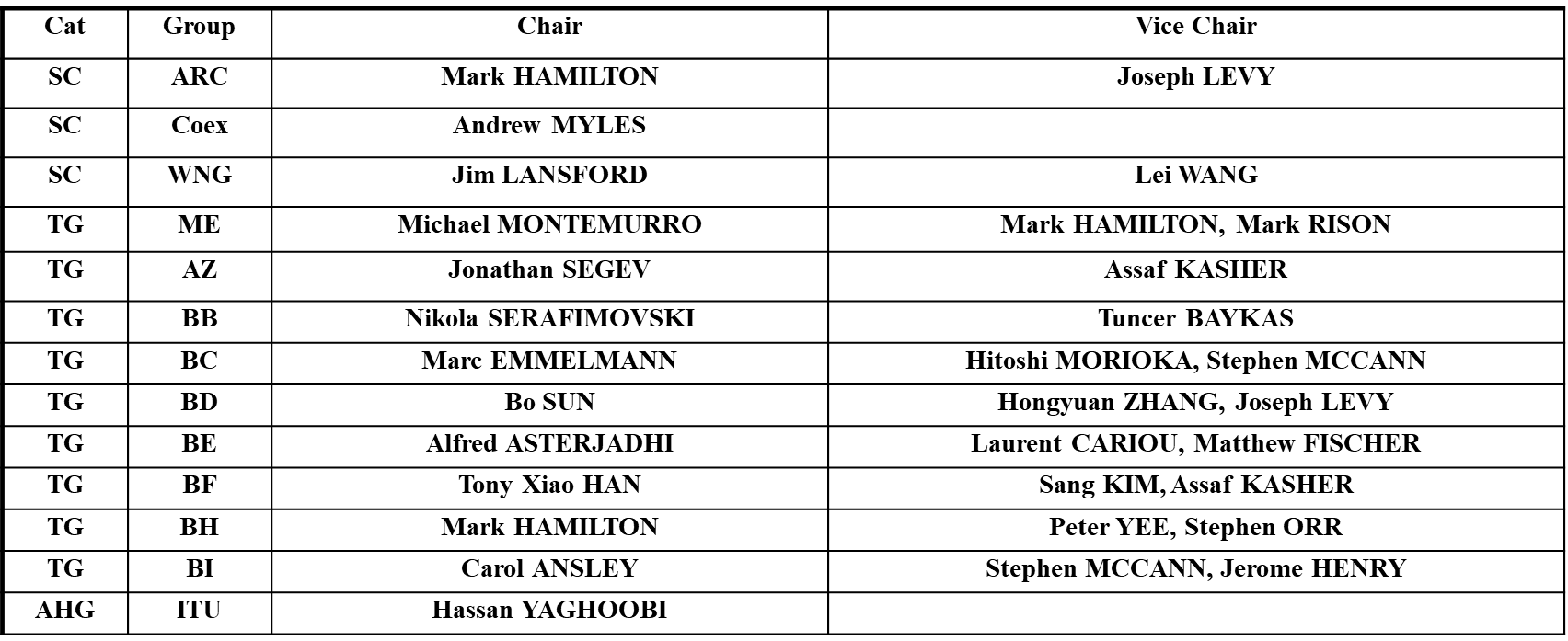 Moved: Mike Montemurro, Second: Tuncer BaykasNo objection to approving by unanimous consent (Motion passes)Motion 2: Cor-1 Initial Letter Ballot commentApprove the resolutions in 11-22/0648r4 for the comments received from LB262.Moved: Robert Stacey, Second: Jon Rosdahl No objection to approving by unanimous consent (Motion passes)Motion 3: Cor-1 Re-circulation Letter BallotHaving resolved all comments on LB262 in 11-22/0648r4 and the editor having implemented the resolutions in P802.11-2020/Cor1/D2.1, approve a 15 day WG Technical Letter Ballot on P802.11-2020/Cor1/D2.1 asking the question“Should P802.11-2020/Cor1/D2.1 be forwarded to SA ballot?”Moved: Robert Stacey, Second: Jon Rosdahl No objection to approving by unanimous consent (Motion passes)Motion 4: Cor-1 SA BallotBelieving that P802.11-2020/Cor1/D2.1 meets the conditions for IEEE 802 SA ballot,•    Approve document 11-22/0792r2 as the report to the IEEE 802 Executive Committee on the requirements for approval to forward P802.11-2020/Cor1/D2.1 to SA Ballot, granting the WG chair editorial license, and•     Request the IEEE 802 Executive Committee to conditionally forward P802.11-2020/Cor1/D2.1 to SA ballot.The VC-2 presented document 11-22/0792r1.No questionsMoved: Robert Stacey, Second: Jon Rosdahl Result: Yes: 121, No: 0, Abstain: 26 (Motion passes)Motion 5: TIG Re: AI/ML use in 802.11Approve formation of a Topic Interest Group (TIG) to:(a) describe use cases for Artificial Intelligence/Machine Learning (AI/ML) applicability in 802.11 systems and (b) investigate the technical feasibility of features enabling support of AI/ML. The TIG is to complete a report on this topic at or before the March 2023 session. Moved: Stephen McCann, Second: Marc EmmelmannResult: Yes:119, No: 22, Abstain: 27 (Motion passes)Motion 6: TIG Re: ambient power IoT devices Approve formation of a Topic Interest Group (TIG) to:(a) describe use cases for 802.11 ambient power-enabled IoT devices and(b) investigate the technical feasibility of features to enable 802.11 WLAN support of ambient power enabled IoT devices.The TIG is to complete a report on this topic at or before the March 2023 session. Moved: Lei Huang, Second: Joseph LevyResult: Yes: 101, No: 19, Abstain: 41 (Motion passes)Motion 7: TGme August 2022 Ad-hocApprove a TGme ad-hoc meeting on August 23-25, 2022 in US or UK for the purpose of REVme comment resolution and consideration of document submissions.Moved: Mike Montemurro, Second: Mark HamiltonQ: Will this meeting be in mixed mode?A: YesNo objection to approving by unanimous consent (Motion passes)[TG vote result: Unanimous (25 attendees). Passes. [Moved: Jon Rosdahl, Second: Mark Hamilton]Motion 8: TGbb PAR extensionBelieving that the PAR contained in the document referenced below meets IEEE-SA guidelines,Request that the PAR contained in 11-22/0693r0 be posted to the IEEE 802 Executive Committee (EC) agenda for WG 802 preview and EC approval to submit to NesCom.Moved by Nikola Serafimovski, Second: Tuncer BaykasResult: Yes: 99, No: 0, Abstain: 39 (Motion passes)Motion 9: TGbb re-circulation letter ballotHaving resolved all comments in 11-22/0678r5 and the editor having implemented the resolutions in IEEE 802.11bb D3.0, approve a 15 day WG Technical Letter Ballot on IEEE 802.11bb D3.0 asking the question“Should IEEE 802.11bb D3.0 be forwarded to SA ballot?”Moved: Nikola Serafimovski on behalf of TGbbC: I speak against this motion. The draft doesn’t really show how the PHY and MAC work. The detail in the MAC is not explained in enough detail. I was expecting to see a lot more. 11af produced a similar type of amendment, but in that case the MAC was explained in more detail.TGbb chair: A lot of these questions have been debated in TGbb. Originally the 11bb amendment was arranged this way and was considerably larger. Following all those discussions and debate, the 11bb amendment has been reduced. Therefore it is the feeling of TGbb that the 11bb D3.0 amendment is indeed implementable.C: I also speak against the motion. I’ve also provided comments to TGbb about how the MAC can be implemented and I’m not satisfied with the TGbb resolutions.C: I suggest that the time between now and July is taken by TGbb to add some more detail.Result: Yes: 45, No: 24, Abstain: 81 (Motion fails)[TGbb: Moved: Volker Jungnickel, 2nd: Tuncer Baykas, Result: unanimous consent]Motion 10: TGbc PAR extensionBelieving that the PAR contained in the document referenced below meets IEEE-SA guidelines,Request that the PAR contained in 11-22/0692r0 be posted to the IEEE 802 Executive Committee (EC) agenda for WG 802 preview and EC approval to submit to NesCom.Moved by Marc Emmelmann, Second: Xiaofei WangResult: Yes: 106, No: 0, Abstain: 29 (Motion passes)[TGbc Moved: Stephen McCann, Seconded: Antonio de la Oliva, Result: 29/0/2]Motion 11: TGbd PAR extensionBelieving that the PAR contained in the document referenced below meets IEEE-SA guidelines,Request that the PAR contained in 11-22/0703r0 be posted to the IEEE 802 Executive Committee (EC) agenda for WG 802 preview and EC approval to submit to NesCom.Moved by Bo Sun on behalf of TGbd, Second: Joseph LevyResult: Yes: 104, No: 0, Abstain: 22 (Motion passes)[TGbd: Moved: Joseph Levy, 2nd Stephan Sand: Result 12/0/1]Motion 12: Liaise IEEE 802.11bd/D4.0 to SC6The IEEE 802.11 WG requests that IEEE 802 EC liaise Draft P802.11bd/D4.0 to ISO/IEC JTC1 SC6 for information.Moved by Bo Sun on behalf of TGbd, Seconded: Edward AuResult: Yes: 100, No: 0, Abstain: 25 (Motion passes)[TGbd: Moved: Joseph Levy, 2nd Stephan Sand: Result 14/0/0]Motion 13: TGbe CAD approvalApprove the P802.11be Coexistence Assessment document in 11-21/0706r5.Moved: Alfred Asterjadhi on behalf of TGbe, Second: Alecsander EitanResult: Yes: 118, No: 1, Abstain: 18 (motion passes)[TGbe: Moved: Laurent Cariou, 2nd: Stephen McCann, result: 134Y, 3N, 21A]Motion 14: TGbe initial letter ballotC: I would like some more time to review this document. I suggest 40 days please.TGbe chair: 40 days should be fine.Q: Were there any motions related to text changes that were not covered by CIDs. These are text changes without corresponding CIDs.A: Yes there are. I suggest updating the motion text to reflect this.Having approved changes to P802.11be D1.0, as defined in 11-21/1018r64 and motions passed in 11-20/1982r78,Instruct the editor to prepare P802.11be D2.0, andApprove a 40 day Working Group Technical Letter Ballot asking the question “Should P802.11be D2.0 be forwarded to SA Ballot?”Moved: Alfred Asterjadhi, Second: Harry BimsResult: Yes: 145, No: 2, Abstain: 16 (Motion passes)[TGbe Moved: Bin Tian,  Seconded: Mike Montemurro, result: 159Y, 5N, 15A]Recorded Vote:Chair: When will D2.0 be available?C: A clean D1.6 has just been produced. Over the next few days, this will be tidied up and reviewed by volunteers. Therefore it should be early next week.Q: Do the CID tags really need to be removed?A: This is usually done.C: I can help the TGbe editor to do this.Motion 15: TGbe September 2022 Ad-hocApprove a TGbe ad-hoc meeting on September 7-9th, 2022 in the San Diego, US area for the purpose of TGbe comment resolution and consideration of document submissions.Moved by Alfred Asterjadhi on behalf of TGbeQ: What is the mask policy?A: Whatever is determined by the local administrationC: It will be a hybrid meetingQ: Is it possible to move the venue to that of the main IEEE 802.11 interim in Hawaii?A: I spoke to the 802.11 officers about this and then the TGbe members decided against it. In the future, this would make sense.Q: Does this mean that there will be fewer TGbe teleconferences between July and September 2022.TGbe Chair: I expect so.Q: I attended a European conference last week and I ended up catching Covid-19. Therefore I would to like to mandate mask wearing at our meetings.A: It’s hard to mandate this. The IEEE 802 EC have debated this and have decided that it should be up to the local jurisdiction to decide what the policy should be.Result: Yes: 81, No: 26, Abstain: 38 (motion passes)[TGbe result: 96Y, 18N, 34A]C: Will the ad-hoc be able to run motionsChair: The 10 day notice for teleconference applies.Q: Why no second?A: The motion was on behalf of the TG and no second is required.Q: Was that a procedural motion?Chair: Yes, it was procedural.Q: Regarding motions in the ad-hoc, it will be difficult for external people to attend the meeting for these motions. Please can motions be held at a specific time?Chair: Yes, that is reasonable. The guidance for teleconference is that motions are held during hours that are available to everyone globally.Wireless Chairs Meeting (11-22-0579r0 slide #16)The next meeting is on June 1st at 15:00 ET. This meeting will use a tool that is recommend for future hybrid meetings. Please contact the IEEE 802.11 chair or vice-chairs with a request for the registration information, or see the calendar entry.Next Meeting (slide #17)The proposed date of the next IEEE 802.11 meeting is July 10-15th 2022 in Montreal, Canada as a mixed mode meeting.Any other Business (AoB)NoneAdjournmentHaving completed the agenda, the chair announced that the meeting was adjourned at 11:34 ET.Annex A: Attendance & AffiliationAnnex B : Working Group OfficersWorking GroupStanding CommitteesTask GroupsStudy Groups (SG) & Topic Interest Groups (TIG)Ad-Hoc Groups (AHG)Liaison Officials to non-IEEE 802 organizationsLiaison Officials to IEEE 802 organizationsAnnex C : MinutesThis Annex contains references to all IEEE 802.11 SC/TG/SG & Ad Hoc Committee (AHC) minutes from this meeting.  Please note that they are NOT subject to the approval of these minutes, but are confirmed and approved by their individual group in the opening meeting at their next session.Annex D : Revisions and Standards Pipeline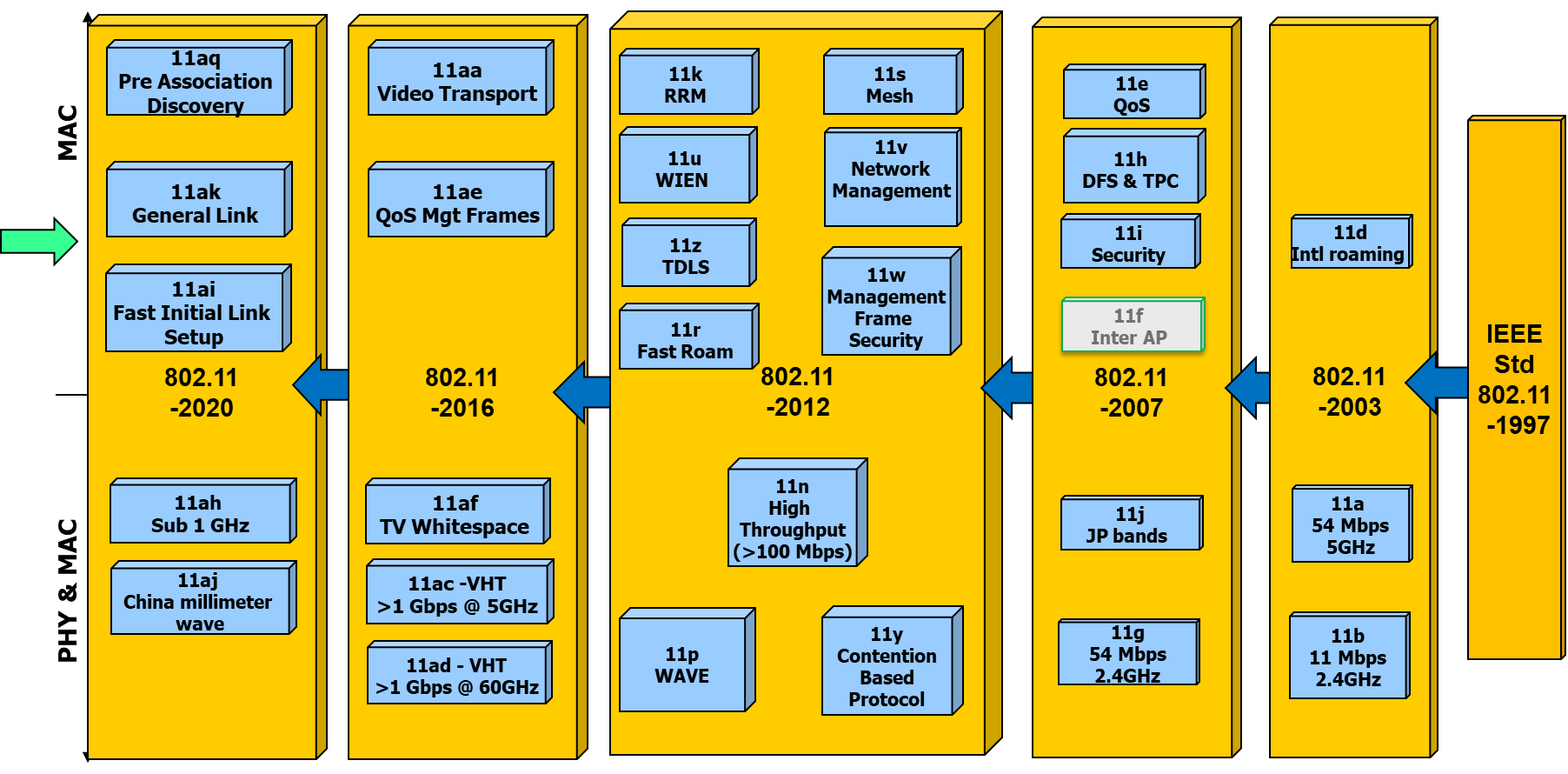 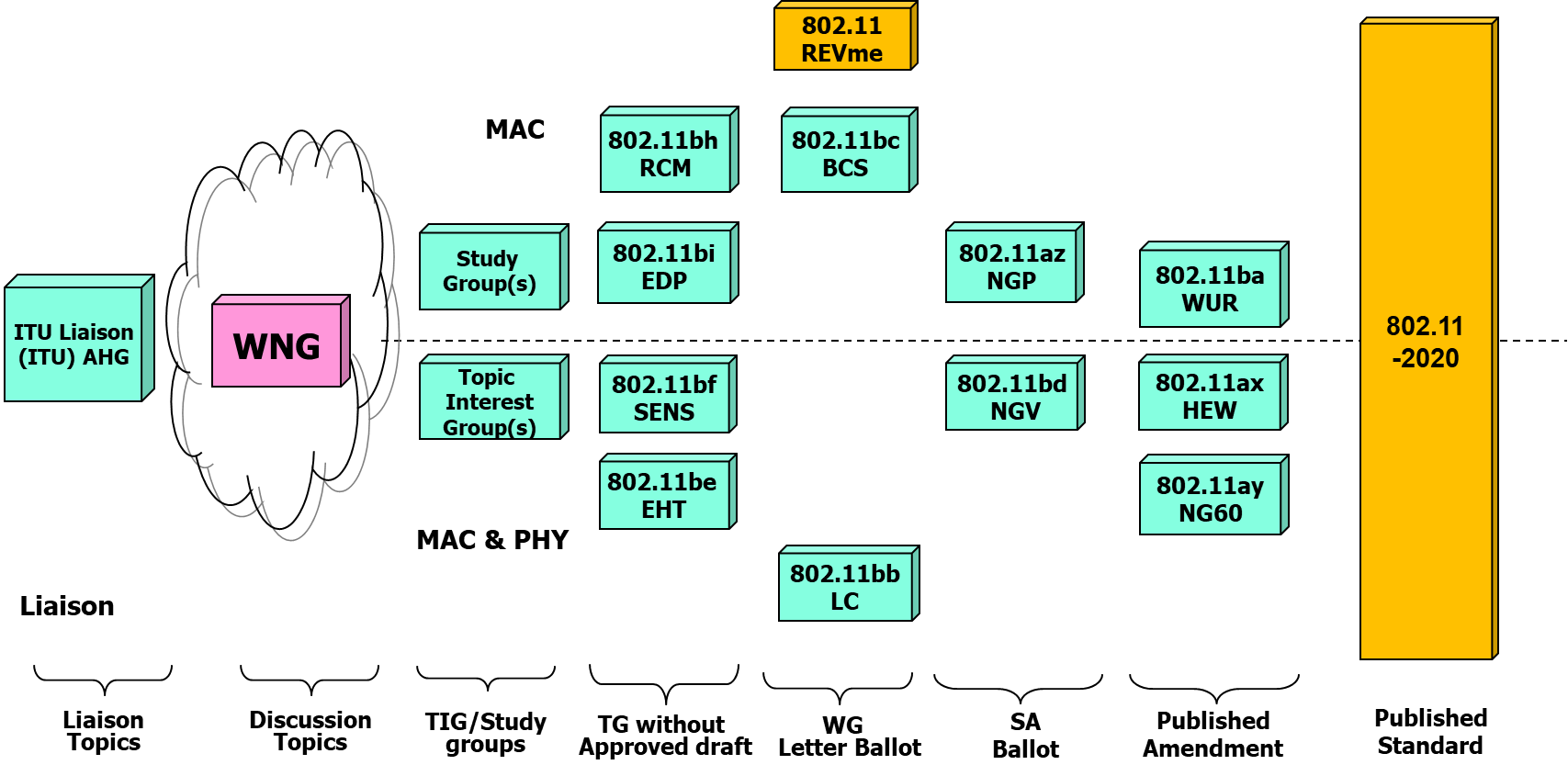 IEEE 802.11 Standards PipelineEnd.Minutes of the IEEE P802.11 Full Working GroupMinutes of the IEEE P802.11 Full Working GroupMinutes of the IEEE P802.11 Full Working GroupMinutes of the IEEE P802.11 Full Working GroupMinutes of the IEEE P802.11 Full Working GroupDate:  2022-05-09Date:  2022-05-09Date:  2022-05-09Date:  2022-05-09Date:  2022-05-09Author(s):Author(s):Author(s):Author(s):Author(s):NameCompanyAddressPhoneemailStephen McCannHuawei Technologies Co., LtdSouthampton, UKstephen.mccann@ieee.org Name/AffiliationYesNoAbstainJon Rosdahl, QualcommXRich Kennedy, SELFXRakesh Taori , InfineonXSang Kim LGEXAl Petrick InterDigitalXXiaofei Wang InterDigitalXAllan Jones - ActivisionXClaudio da Silva, MetaXGaurang Naik, Qualcomm Inc.XLili Hervieu CableLabsXAyush, InfineonXMengshi Hu HuaweiXChaoming Luo, OPPOXLei Zhou, New H3C TechnologiesXGeorge Chih-Chun Kuo, MediatekXMax Riegel - NokiaXSeungho Choo SenscommXTrivikram Gangur, InfineonXJason Yuchen Guo HuaweiXRojan Chitrakar PanasonicXBo SunXRyota Yamada, SharpXLei Huang OPPOXRajat Pushkarna PanasonicXRoss Jian Yu HuaweiXYunbo Li HuaweiXKazuto Yano ATRXMao Yu AnykaXRobert Stacey, IntelXJohn Kenney, ToyotaXWilliam Carney, Sony GroupXJarkko Kneckt, AppleXPeter Yee, NSA-CSDXYonggang Fang MediaTekXJohn Yi, SPRDXFumihide Goto, DENSOXMohamed Abouelseoud AppleX[HP Inc.] Alan BerkemaXNoel Stott Keysight TechnologiesXChunyuXKanke Wu QualcommXYong LiuXDuncan Ho, QualcommXLei Wang FutureweiXMeriam Rezk QualcommXAbhishek Patil QualcommXRui Cao [NXP]XJames Chiang, MediaTekXYujin NohXChris Levesque - QorvoXKapil Rai, QualcommXDan Bravo, IntelXQi Wang, AppleXBinita Gupta, MetaXJianhan Liu, MediatekXDaniel BorgesXSigurd Schelstraete MaxLinearXAhmed Elsherif QualcommXRon Porat BroadcomXBin Tian QualcommXVamsi Amalladinne, QualcommXYanjun Sun QualcommXAssaf Kasher QualcommXStephan Sand German Aerospace Center DLRXGeert Awater, QualcommXHalise Turkmen VestelXMenzo Wentink QualcommXIlya Levitsky IITP RASXStephane Baron CanonXShimi Shilo HuaweiXJouni Malinen QualcommXEvgeny Khorov, IITP RASXAlecsander Eitan QualcommXMehmet Ali Aygul; VestelXTuncer Baykas, Kadir Has UniversityXMassinissa Lalam, SagemcomXChong Han pureLiFiXAlbert BredewoudXRomain GUIGNARD CanonXBaşak Özbakış, VestelXArik Klein HuaweiXPascal Viger,CanonXRichard Van Nee QualcommXVyacheslav Loginov, IITP RASXPatrice NEZOU, CanonXAntonio de la Oliva Interdigital Ltd.XJoerg Robert, TU Ilmenau/Fraunhofer IISXDong Wei, NXPXSid Thakur [Apple]XDave Halasz, Morse MicroXMike Montemurro HuaweiXMahmoud Kamel InterDigitalXRolf de Vegt QualcommXLi-Hsiang Sun SonyXDongguk Lim, LGEXHitoshi Morioka, SRC SoftwareXAtsushi Shirakawa, SharpXJinyoung Chun LGEXJeongki Kim OfinnoXHyeong Ho Lee Netvision TelecomXTetsushi Ikegami_Meiji Univ.XCheng-Ming Chen QualcommXHanGyu Cho LGEXGreg Geonjung Ko WILUSXJinsoo Choi LGXLiuming Lu OPPOXHiroyuki Motozuka, PanasonicXAkira Kishida NTTXKengo Nagata NTTXRyuichi Hirata SonyXTakuhiro Sato, SharpXSunHee Baek LGEXTomoko Adachi ToshibaXWonjung Kim, LG UplusXYoshio Urabe, PanasonicXMark Hamilton CommScope/RuckusXYouhan Kim, QualcommXJim Lansford QualcommXAnuj BatraXSteve Shellhammer (Qualcomm)XNaveen Kakani, QualcommXOsama Abpul-Magd HuaweiXJohn Wullert, Peraton LabsXCarol Ansley CoxXHanqing Lou InterDigitalXRay Yang, InterDigitalXYan Xin HuaweiXJung Hoon Suh HuaweiXChris Beg, Cognitive SystemsXJoseph Levy, InterDigitalXKurt Lumbatis ,ARRIS/CommScopeXEdward AuXKiseon Ryu OfinnoXZinan Lin InterDigitalXPrabodh Varshney NokiaXSundeep Kancherla, InfineonXKunal Lal SynapticsXJulien SEVIN CanonXDavid Boldy BroadcomXKirill Chemrov IITP RASXMickael LORGEOUX CanonXlaurent cariou, IntelXCharlie Pettersson EricssonXIshaque Kadampot, QualcommXVK Jones - QualcommXMatthew Fischer BroadcomXKaiying LuXMuhammad Kumail Haider, MetaXCarlos CordeiroXThomas Pare MediatekXJames Yee, MediaTekXPo-Kai Huang IntelXShuling Julia Feng, MediatekXAlfred Asterjadhi, Qualcomm Inc.XPaul Strauch, QualcommXChristian Berger, NXPXMinyoung Park IntelXLisa Ward - Rohde & SchwarzX[Mediatek] Gabor BajkoXSrinivas Kandala SamsungXSubir Peraton LabsXHarry BimsXGaurav Patwardhan HPEXNameAffiliationAttended >= 75%?StatusAbidRabbu, Shaima' Istanbul Medipol University; Vestel FALSE VoterAbouelseoud, Mohamed Apple Inc. TRUE VoterAboulmagd, Osama Huawei Technologies Co., Ltd TRUE VoterAdachi, Tomoko TOSHIBA Corporation TRUE VoterAdakeja, olubukola Teradyne, Inc. TRUE AspirantAdhikari, Shubhodeep Broadcom Corporation TRUE VoterAhmad, Tufail koc university, vestel TRUE AspirantAio, Kosuke Sony Corporation TRUE VoterAjami, Abdel Karim Qualcomm Incorporated TRUE VoterAkhmetov, Dmitry Intel Corporation TRUE VoterAldana, Carlos Facebook TRUE VoterAmalladinne, Vamsi Qualcomm Incorporated TRUE VoterAndersdotter, Amelia Sky UK Group TRUE VoterAnsley, Carol Cox Communications Inc. TRUE VoterAnwyl, Gary MediaTek Inc. TRUE VoterAsai, Yusuke NTT TRUE VoterAsterjadhi, Alfred Qualcomm Incorporated TRUE VoterAu, Kwok Shum Huawei Technologies Co., Ltd TRUE ExOfficioAu, Oscar Origin Wireless TRUE VoterAvital, Ziv MaxLinear TRUE VoterAwater, Geert Qualcomm Incorporated TRUE VoterAygul, Mehmet Vestel TRUE VoterBaek, SunHee LG ELECTRONICS TRUE VoterBahn, Christy IEEE STAFF FALSE Potential VoterBaik, Eugene Qualcomm Incorporated TRUE VoterBajko, Gabor MediaTek Inc. TRUE VoterBalakrishnan, Hari Ram NXP Semiconductors TRUE VoterBanerjea, Raja Qualcomm Incorporated FALSE VoterBankov, Dmitry IITP RAS TRUE VoterBaron, stephane Canon Research Centre France TRUE VoterBatra, Anuj Apple, Inc. TRUE VoterBaykas, Tuncer Kadir Has University, TRUE VoterBeg, Chris Cognitive Systems Corp. TRUE VoterBen Arie, Yaron Toga networks (a huawei company) TRUE VoterBerens, Friedbert FBConsulting Sarl TRUE VoterBerger, Christian NXP Semiconductors TRUE VoterBerkema, Alan HP Inc. TRUE VoterBims, Harry Bims Laboratories, Inc. TRUE VoterBluschke, Andreas Signify TRUE VoterBober, Lennert Fraunhofer Heinrich Hertz Institute TRUE VoterBoldy, David Broadcom Corporation TRUE VoterBorges, Daniel Apple, Inc. TRUE VoterBravo, Daniel Intel Corporation TRUE VoterBredewoud, Albert Broadcom Corporation TRUE VoterBurkhardt, Frank Fraunhofer IIS TRUE AspirantCao, Rui NXP Semiconductors TRUE VoterCariou, Laurent Intel Corporation TRUE VoterCarney, William Sony Group Corporation TRUE VoterCarter, Edward Infineon Technologies TRUE VoterCavalcanti, Dave Intel Corporation TRUE VoterChang, Chen-Yi Mediatek TRUE VoterChaplin, Clint Self FALSE ExOfficioChappell, Matthew Cox Communications Inc. TRUE Potential VoterChemrov, Kirill IITP RAS TRUE VoterChen, Cheng Intel Corporation TRUE VoterChen, Cheng-Ming Qualcomm Incorporated TRUE VoterChen, Evelyn Ericsson AB TRUE VoterChen, Xiaogang Intel Corporation TRUE VoterChen, Yu ZTE Corporation FALSE Non-VoterCheng, Paul MediaTek Inc. TRUE Votercheng, phoebe MediaTek Inc. TRUE Potential VoterCheng, Xilin NXP Semiconductors TRUE VoterCHERIAN, GEORGE Qualcomm Incorporated TRUE VoterChiang, James MediaTek Inc. TRUE VoterChitrakar, Rojan Panasonic Asia Pacific Pte Ltd. TRUE VoterChiu, Lin-Kai MediaTek Inc. TRUE VoterChiu, WenHsien MediaTek Inc. TRUE AspirantChng, Shi Baw BAWMAN LLC TRUE AspirantCho, Hangyu LG ELECTRONICS TRUE VoterChoi, Jinsoo LG ELECTRONICS TRUE VoterChoo, Seungho Senscomm Semiconductor Co., Ltd. TRUE VoterChu, Liwen NXP Semiconductors TRUE VoterCHUN, JINYOUNG LG ELECTRONICS TRUE VoterChung, Bruce Realtek Semiconductor Corp. TRUE VoterChung, Chulho SAMSUNG TRUE VoterCoffey, John Realtek Semiconductor Corp. TRUE VoterCordeiro, Carlos Intel Corporation TRUE Voterda Silva, Claudio Meta Platforms, Inc. TRUE VoterDas, Dibakar Intel Corporation TRUE VoterDas, Subir Peraton Labs TRUE ExOfficioDash, Debashis Apple, Inc. TRUE VoterDave, Brajesh Apple, Inc. TRUE Aspirantde Vegt, Rolf Qualcomm Incorporated TRUE VoterDeLaOlivaDelgado, Antonio InterDigital, Inc. TRUE VoterDerham, Thomas Broadcom Corporation TRUE VoterDESMOULIN, Patrice Orange TRUE Potential VoterDing, Yanyi Panasonic corporation TRUE VoterDogukan, Ali Vestel TRUE VoterDong, mingjie Huawei Technologies Co., Ltd TRUE VoterDong, Xiandong Xiaomi Inc. TRUE VoterDu, Rui Huawei Technologies Co., Ltd TRUE VoterDu, Zhenguo Huawei Technologies Co., Ltd TRUE VoterDuan, Ruchen SAMSUNG TRUE VoterEcclesine, Peter Cisco Systems, Inc. TRUE VoterEitan, Alecsander Qualcomm Incorporated TRUE VoterElSherif, Ahmed Qualcomm Incorporated TRUE VoterEmmelmann, Marc Self Employed / Koden-TI / Fraunhofer FOKUS TRUE VoterErceg, Vinko Broadcom Corporation TRUE VoterErkucuk, Serhat Ofinno TRUE Potential VoterFang, Juan Intel Corporation TRUE VoterFang, Yonggang MediaTek Inc. TRUE VoterFazel, Fatemeh Intel Corporation FALSE Non-Voterfeng, Shuling MediaTek Inc. TRUE VoterFischer, Matthew Broadcom Corporation TRUE VoterFletcher, Paul Samsung Cambridge Solution Centre TRUE VoterFrotzscher, Andreas Fraunhofer IIS TRUE AspirantGan, Ming Huawei Technologies Co., Ltd TRUE VoterGangur, Trivikram Infineon Technologies TRUE VoterGao, Ning Guangdong OPPO Mobile Telecommunications Corp.,Ltd TRUE Potential VoterGee, Thomas Qorvo TRUE AspirantGhaderipoor, Alireza MediaTek Inc. TRUE VoterGhosh, Chittabrata Meta TRUE VoterGidvani, Ravi SAMSUNG ELECTRONICS TRUE VoterGodbole, sachin Broadcom Corporation TRUE VoterGodfrey, Tim Electric Power Research Institute, Inc. (EPRI) FALSE ExOfficioGong, Bo Huawei Technologies Co., Ltd TRUE VoterGorthi, Hemamali Infineon Technologies TRUE AspirantGOTO, Fumihide DENSO TRUE VoterGrandhe, Niranjan NXP Semiconductors TRUE VoterGu, Xiangxin UNISOC TRUE VoterGUIGNARD, Romain Canon Research Centre France TRUE VoterGuo, Jing NXP Semiconductors TRUE VoterGuo, Yuchen Huawei Technologies Co., Ltd TRUE VoterGupta, Binita Meta Platforms, Inc. TRUE Votergutierrez, luis Broadcom Corporation TRUE AspirantHaasz, Jodi IEEE Standards Association (IEEE-SA) FALSE Non-VoterHaider, Muhammad Kumail Facebook TRUE VoterHalasz, David Morse Micro TRUE VoterHamilton, Mark Ruckus/CommScope TRUE VoterHAN, CHONG pureLiFi TRUE VoterHan, Jonghun SAMSUNG TRUE VoterHAN, Xiao Huawei Technologies Co., Ltd TRUE VoterHan, Zhiqiang ZTE Corporation TRUE VoterHandte, Thomas Sony Group Corporation TRUE VoterHarkins, Daniel Aruba Networks, Inc. TRUE VoterHarrison, Edward Anritsu Company TRUE VoterHart, Brian Cisco Systems, Inc. TRUE VoterHawkes, Philip Qualcomm Incorporated FALSE Non-VoterHenry, Jerome Cisco Systems, Inc. TRUE VoterHernandez, Marco National Institute of Information and Communications Technology (NICT) FALSE Voterhervieu, Lili Cable Television Laboratories Inc. (CableLabs) TRUE VoterHiertz, Guido Ericsson GmbH TRUE VoterHirata, Ryuichi Sony Group Corporation TRUE VoterHo, Duncan Qualcomm Incorporated TRUE VoterHsieh, Hung-Tao MediaTek Inc. TRUE VoterHsu, Chien-Fang MediaTek Inc. TRUE VoterHsu, Ostrovsky Xiaomi Inc. TRUE Potential VoterHu, Chunyu Facebook TRUE VoterHu, Mengshi Huawei Technologies Co., Ltd TRUE VoterHu, Shengquan MediaTek Inc. TRUE Potential VoterHUANG, CHIHAN MediaTek Inc. TRUE Potential VoterHuang, Guogang Huawei Technologies Co., Ltd TRUE VoterHuang, Lei Guangdong OPPO Mobile Telecommunications Corp.,Ltd TRUE VoterHuang, Po-Kai Intel Corporation TRUE VoterHuang, Qisheng ZTE Corporation TRUE VoterHuq, Kazi Mohammed Saidul Ofinno TRUE Potential VoterHwang, Sung Hyun Electronics and Telecommunications Research Institute (ETRI) TRUE VoterIbrahim, Ahmed Samsung Research America TRUE VoterIkegami, Tetsushi Meiji University TRUE VoterJang, Insun LG ELECTRONICS TRUE VoterJeffries, Timothy Futurewei Technologies TRUE VoterJeon, Eunsung SAMSUNG ELECTRONICS TRUE VoterJi, Chenhe Huawei Technologies Co., Ltd TRUE VoterJia, Jia Huawei Technologies Co., Ltd TRUE Voterjiang, feng Apple, Inc. TRUE VoterJiang, Jinjing Apple, Inc. TRUE VoterJones, Allan Activision TRUE VoterJones, Vincent Knowles IV Qualcomm Incorporated TRUE VoterJuarez, Jorge Fraunhofer IIS TRUE AspirantJung, Insik LG ELECTRONICS TRUE VoterJungnickel, Volker Fraunhofer Heinrich Hertz Institute TRUE VoterKadampot, Ishaque Ashar Qualcomm Technologies, Inc. TRUE VoterKakani, Naveen Qualcomm Incorporated TRUE VoterKamel, Mahmoud InterDigital, Inc. TRUE VoterKancherla, Sundeep Infineon Technologies TRUE VoterKandala, Srinivas SAMSUNG TRUE VoterKang, HaoHua MediaTek Inc. TRUE VoterKANG, Kyu-Min Electronics and Telecommunications Research Institute (ETRI) TRUE VoterKarmuchi, Shailender SAMSUNG ELECTRONICS TRUE AspirantKasargod, Sudhir Infineon Technologies TRUE VoterKasher, Assaf Qualcomm Incorporated TRUE VoterKatla, satyanarayana InterDigital, Inc. TRUE Potential VoterKennedy, Richard IEEE member / Self Employed TRUE VoterKenney, John Toyota Motor North America TRUE VoterKerry, Stuart OK-Brit; Self TRUE VoterKhan, Naseem Leidos Engineering. LLC TRUE Potential VoterKhorov, EVGENY IITP RAS TRUE VoterKim, Jeongki Ofinno TRUE Voterkim, Jiin LG ELECTRONICS FALSE VoterKim, Myeong-Jin SAMSUNG FALSE VoterKim, Sang Gook LG ELECTRONICS TRUE VoterKim, Sanghyun WILUS Inc. TRUE VoterKim, Wonjung LG Uplus TRUE VoterKim, Yongho Korea National University of Transportation TRUE VoterKim, Youhan Qualcomm Incorporated TRUE VoterKipness, Michael IEEE Standards Association (IEEE-SA) FALSE Non-VoterKishida, Akira Nippon Telegraph and Telephone Corporation (NTT) TRUE VoterKitazawa, Shoichi Muroran IT TRUE VoterKlein, Arik Huawei Technologies Co., Ltd TRUE VoterKNECKT, JARKKO Apple, Inc. TRUE VoterKo, Geonjung WILUS Inc. TRUE VoterKota, Prashant Infineon Technologies TRUE VoterKoundourakis, Michail Samsung Cambridge Solution Centre TRUE VoterKumari, Warren Google TRUE Potential VoterKuo, Chih-Chun MediaTek Inc. TRUE VoterKureev, Aleksey IITP RAS TRUE VoterLal, Kunal Synaptics Incorporated TRUE VoterLalam, Massinissa SAGEMCOM SAS TRUE VoterLan, Zhou Apple Inc. TRUE VoterLanante, Leonardo Ofinno TRUE VoterLansford, James Qualcomm Incorporated; University of Colorado at Boulder TRUE VoterLe Houerou, Brice Canon Research Centre France TRUE VoterLee, Hyeong Ho Netvision Telecom Inc. TRUE VoterLee, Nancy Signify TRUE VoterLee, Wookbong SAMSUNG TRUE VoterLei, E Haier Group Corporation FALSE Non-VoterLevesque, Chris qorvo TRUE VoterLevitsky, Ilya IITP RAS TRUE VoterLevy, Joseph InterDigital, Inc. TRUE VoterLi, Bo Northwestern Polytechnical University TRUE VoterLi, Jialing Qualcomm Technologies, Inc. TRUE VoterLi, Qinghua Intel Corporation TRUE VoterLi, Yan ZTE Corporation TRUE VoterLi, Yapu Guangdong OPPO Mobile Telecommunications Corp.,Ltd TRUE Potential VoterLi, Yiqing Huawei Technologies Co., Ltd TRUE VoterLi, Yunbo Huawei Technologies Co., Ltd TRUE VoterLim, Dong Guk LG ELECTRONICS TRUE VoterLin, Hsin-De MediaTek Inc. TRUE VoterLin, Wei Huawei Technologies Co., Ltd TRUE VoterLin, Yousi Huawei Technologies Co., Ltd TRUE VoterLin, Zinan InterDigital, Inc. TRUE VoterLindskog, Erik SAMSUNG TRUE VoterLIU, CHENCHEN Huawei Technologies Co., Ltd TRUE VoterLiu, Der-Zheng Realtek Semiconductor Corp. TRUE VoterLiu, Jianhan MediaTek Inc. FALSE VoterLiu, Ying NXP Semiconductors TRUE VoterLiu, Yong Apple, Inc. TRUE VoterLiu, Zhiqun Qualcomm Incorporated TRUE AspirantLoginov, Vyacheslav IITP RAS TRUE VoterLopez, Miguel Ericsson AB TRUE VoterLorgeoux, Mikael Canon Research Centre France TRUE VoterLou, Hanqing InterDigital, Inc. TRUE VoterLou, Hui-Ling NXP Semiconductors TRUE VoterLu, Kaiying MediaTek Inc. TRUE VoterLu, Liuming Guangdong OPPO Mobile Telecommunications Corp.,Ltd TRUE VoterLumbatis, Kurt CommScope, Inc. TRUE VoterLuo, Chaoming Beijing OPPO telecommunications corp., ltd. TRUE VoterMa, Li MediaTek Inc. TRUE VoterMa, Mengyao Huawei Technologies Co., Ltd TRUE VoterMadpuwar, Girish Broadcom Corporation TRUE VoterMalinen, Jouni Qualcomm Incorporated TRUE VoterMano, Hiroshi Koden Techno Info K.K. FALSE VoterMax, Sebastian Ericsson AB TRUE VoterMcCann, Stephen Huawei Technologies Co., Ltd TRUE VoterMehrnoush, Morteza Facebook TRUE VoterMELZER, Ezer Toga Networks, a Huawei company TRUE VoterMemisoglu, Ebubekir Istanbul Medipol University; Vestel TRUE VoterMinotani, Jun Panasonic Corporation TRUE VoterMirfakhraei, Khashayar Zeku FALSE VoterMohanty, Bibhu Qualcomm Incorporated TRUE VoterMonajemi, Pooya Cisco Systems, Inc. FALSE VoterMontemurro, Michael Huawei Technologies Co., Ltd TRUE VoterMorioka, Hitoshi SRC Software TRUE VoterMotozuka, Hiroyuki Panasonic Holdings Corporation TRUE VoterMukkapati, Lakshmi Narayana Wi-Fi Alliance TRUE AspirantMutgan, Okan Nokia TRUE Potential VoterMyles, Andrew Cisco Systems, Inc. TRUE Voternagata, kengo Nippon Telegraph and Telephone Corporation (NTT) TRUE VoterNaik, Gaurang Qualcomm Incorporated TRUE VoterNam, Junyoung Qualcomm Incorporated TRUE VoterNamboodiri, Vamadevan SAMSUNG ELECTRONICS TRUE VoterNandagopalan, SAI SHANKAR Synaptics TRUE VoterNarengerile, Narengerile Huawei Technologies Co., Ltd TRUE Potential VoterNayak, Peshal Samsung Research America TRUE VoterNezou, Patrice Canon Research Centre France TRUE VoterNg, Boon Loong Samsung Research America TRUE VoterNguyen, An DHS/CISA TRUE VoterNoh, Yujin Senscomm TRUE VoterOhtsuka, Hiroto Sony Corporation FALSE Non-VoterOmar, Hassan Huawei Technologies Co., Ltd TRUE VoterOrr, Stephen Cisco Systems, Inc. TRUE VoterOzbakis, Basak VESTEL Electronics Corp. TRUE VoterOZDEN ZENGIN, OZLEM VESTEL FALSE VoterPalayur, Saju Maxlinear Inc TRUE VoterPalm, Stephen Broadcom Corporation TRUE VoterPare, Thomas MediaTek Inc. TRUE VoterPark, Eunsung LG ELECTRONICS TRUE VoterPark, Minyoung Intel Corporation TRUE VoterPark, Sungjin Senscomm TRUE AspirantParsons, Glenn Ericsson AB FALSE ExOfficioPatil, Abhishek Qualcomm Incorporated TRUE VoterPatwardhan, Gaurav Hewlett Packard Enterprise TRUE VoterPeng, Lan Huawei Technologies Co., Ltd TRUE VoterPeng, Ronny MediaTek Inc. TRUE Potential VoterPerahia, Eldad Hewlett Packard Enterprise TRUE VoterPetrick, Albert InterDigital, Inc. TRUE VoterPetry, Brian Broadcom Corporation TRUE VoterPettersson, Charlie Ericsson AB TRUE VoterPirhonen, Riku NXP Semiconductors TRUE VoterPorat, Ron Broadcom Corporation TRUE VoterPowell, Clinton Meta FALSE ExOfficioPrabhakaran, Dinakar Broadcom Corporation TRUE VoterPulikkoonattu, Rethnakaran Broadcom Corporation TRUE Potential VoterPushkarna, Rajat Panasonic Asia Pacific Pte Ltd. TRUE VoterQi, Emily Intel Corporation TRUE VoterRafique, Saira Istanbul Medipol University, Vestel TRUE VoterRai, Kapil Qualcomm Incorporated TRUE VoterRaissinia, Alireza Qualcomm Incorporated TRUE VoterRantala, Enrico-Henrik Zeku TRUE VoterRatnam, Vishnu Samsung Research America TRUE VoterRedlich, Oded Huawei Technologies Co., Ltd TRUE VoterRege, Kiran Perspecta Labs TRUE VoterRegev, Dror Toga Networks (a Huawei Company) TRUE VoterREICH, MOR Huawei Technologies Co., Ltd TRUE VoterRezk, Meriam Qualcomm Incorporated TRUE VoterRiegel, Maximilian Nokia TRUE VoterRison, Mark Samsung Cambridge Solution Centre TRUE VoterRobert, Joerg TU Ilmenau, Fraunhofer IIS TRUE VoterRodine, Craig Electric Power Research Institute, Inc. (EPRI) TRUE AspirantRolfe, Benjamin Blind Creek Associates FALSE VoterRosdahl, Jon Qualcomm Technologies, Inc. TRUE VoterRoy, Sayak NXP Semiconductors TRUE VoterRyu, Kiseon Ofinno TRUE VoterSahoo, Anirudha National Institute of Standards and Technology FALSE Potential VoterSalem, Mohamed Huawei Technologies Co., Ltd TRUE VoterSalman, Hanadi Istanbul Medipol University; VESTEL TRUE VoterSambasivan, Sam AT&T TRUE VoterSand, Stephan German Aerospace Center (DLR) TRUE VoterSandhu, Shivraj Qualcomm Incorporated TRUE VoterSato, Takuhiro SHARP CORPORATION TRUE VoterSatrasala, Rajeshwari NXP Semiconductors TRUE VoterSchelstraete, Sigurd Maxlinear TRUE VoterSchmidhammer, Martin German Aerospace Center (DLR) TRUE VoterSegev, Jonathan Intel Corporation TRUE VoterSeo, Sangho Infineon Technologies TRUE VoterSeok, Yongho MediaTek Inc. TRUE VoterSerafimovski, Nikola pureLiFi FALSE VoterSethi, Ankit NXP Semiconductors TRUE VoterSevin, Julien Canon Research Centre France TRUE VoterShafin, Rubayet Samsung Research America TRUE VoterShah, Kunal Apple Inc. TRUE VoterShaw, Amit Infineon Technologies TRUE VoterShellhammer, Stephen Qualcomm Incorporated TRUE ExOfficioShen, Xiaoman Huawei Technologies Co., Ltd TRUE VoterSherlock, Ian Texas Instruments Inc. TRUE VoterShilo, Shimi Huawei Technologies Co., Ltd TRUE VoterShirakawa, Atsushi SHARP CORPORATION TRUE VoterShu, Tongxin Huawei Technologies Co., Ltd TRUE AspirantSmith, Graham SR Technologies TRUE VoterSmith, Luther Cable Television Laboratories Inc. (CableLabs) TRUE Potential VoterSon, Ju-Hyung WILUS Inc. FALSE VoterSong, Hao Intel Corporation TRUE VoterSood, Ayush Infineon Technologies TRUE VoterSosack, Robert Molex Incorporated TRUE VoterSrinivasa, Sudhir NXP Semiconductors TRUE VoterSrivatsa, Veena Synaptics; Synaptics Incorporated TRUE Potential VoterStacey, Robert Intel Corporation TRUE VoterStanley, Dorothy Hewlett Packard Enterprise TRUE VoterStavridis, Athanasios Ericsson AB TRUE VoterStott, Noel Keysight Technologies TRUE VoterStrauch, Paul Qualcomm Incorporated TRUE VoterSU, HONGJIA Huawei Technologies Co., Ltd TRUE VoterSuh, JUNG HOON Huawei Technologies Co., Ltd TRUE VoterSun, Bo ZTE Corporation TRUE VoterSun, Li-Hsiang Sony Corporation TRUE VoterSun, Yanbin Huawei Technologies Co., Ltd TRUE AspirantSun, Yanjun Qualcomm Incorporated TRUE VoterSundman, Dennis Ericsson AB TRUE VoterSURACI, FRANK U.S. Department of Homeland Security TRUE VoterSzott, Szymon AGH University of Science and Technology TRUE Potential VoterTakai, Mineo Space-Time Engineering TRUE VoterTanaka, Yusuke Sony Group Corporation TRUE VoterTaori, Rakesh Infineon Technologies TRUE VoterThakore, Darshak Cable Television Laboratories Inc. (CableLabs) TRUE AspirantThakur, Sidharth Apple, Inc. FALSE VoterThota, Sri Ramya Infineon Technologies TRUE VoterTHOUMY, Francois Canon Research Centre France TRUE VoterTian, Bin Qualcomm Incorporated TRUE VoterTolpin, Alexander Intel Corporation TRUE VoterTorab Jahromi, Payam Facebook TRUE VoterTrainin, Solomon Qualcomm Incorporated TRUE VoterTsai, Tsung-Han MediaTek Inc. TRUE VoterTsodik, Genadiy Huawei Technologies Co., Ltd TRUE VoterTU, Chunjiang Bestechnic INC. TRUE Potential VoterTugtekin, Omer VESTEL Electronics Corp. TRUE Potential VoterTurkmen, Halise Vestel TRUE VoterUln, Kiran Infineon Technologies TRUE VoterUrabe, Yoshio Panasonic Holdings Corporation TRUE VoterVan Nee, Richard Qualcomm Incorporated TRUE VoterVan Zelst, Allert Qualcomm Incorporated TRUE VoterVarshney, Prabodh Nokia TRUE VoterVerenzuela, Daniel Sony Corporation TRUE VoterVerma, Lochan Apple, Inc. TRUE VoterVerma, Sindhu Broadcom Corporation TRUE VoterVermani, Sameer Qualcomm Incorporated TRUE VoterVIGER, Pascal Canon Research Centre France TRUE VoterWang, Chao Chun MediaTek Inc. TRUE VoterWang, Hejun Haier Group Corporation FALSE Non-VoterWang, Huizhao Quantenna Communications, Inc. TRUE VoterWang, Lei Futurewei Technologies TRUE VoterWang, Qi Apple, Inc. TRUE Voterwang, shao-cheng Amazon, Inc TRUE Potential VoterWang, Steven Qi Huawei Technologies Co., Ltd TRUE VoterWang, Xiaofei InterDigital, Inc. TRUE VoterWang, Yi Huawei Technologies Co., Ltd FALSE Non-VoterWang, Zisheng ZTE Corporation TRUE VoterWant, Roy Google TRUE VoterWard, Lisa Rohde & Schwarz TRUE VoterWei, Dong NXP Semiconductors TRUE VoterWen, Yaxin Haier Group Corporation FALSE Non-VoterWendt, Matthias Signify TRUE VoterWentink, Menzo Qualcomm Incorporated TRUE VoterWilhelmsson, Leif Ericsson AB TRUE VoterWu, Kanke Qualcomm Incorporated TRUE VoterWu, Tianyu Apple, Inc. TRUE VoterWu, Wayne MediaTek Inc. TRUE Potential VoterWullert, John Peraton Labs TRUE VoterXiao, Bo ZTE Corporation TRUE VoterXin, Liangxiao Sony Corporation TRUE VoterXin, Yan Huawei Technologies Co., Ltd TRUE VoterXu, Fangxin Longsailing Semiconductor FALSE Non-VoterXu, Yanchao Zeku TRUE AspirantXue, Qi Qualcomm Incorporated TRUE VoterYAGHOOBI, HASSAN Intel Corporation TRUE VoterYamada, Ryota SHARP CORPORATION TRUE VoterYan, Aiguo Zeku TRUE VoterYan, Zhongjiang Northwestern Polytechnical University TRUE VoterYang, Bo Huawei Technologies Co., Ltd TRUE VoterYang, Jay Nokia TRUE VoterYang, Lin Qualcomm Incorporated TRUE VoterYang, Mao Northwestern Polytechnical University TRUE VoterYANG, RUI InterDigital, Inc. TRUE VoterYang, Steve TS MediaTek Inc. TRUE VoterYang, Xun Huawei Technologies Co., Ltd TRUE VoterYano, Kazuto Advanced Telecommunications Research Institute International (ATR) TRUE VoterYee, James MediaTek Inc. TRUE VoterYee, Peter NSA-CSD TRUE VoterYi, Yongjiang Spreadtrum Communication USA Inc. TRUE VoterYokoyama, Takahiro Association of Radio Industries and Businesses (ARIB) TRUE VoterYong, Su Khiong Apple, Inc. TRUE VoterYoon, Kangjin Meta FALSE Non-VoterYu, Jian Huawei Technologies Co., Ltd TRUE VoterYu, Mao Anyka TRUE VoterYuan, Fangchao Huawei Technologies Co., Ltd TRUE VoterZEGRAR, Salah Eddine Istanbul Medipol University; Vestel TRUE VoterZeng, Yan Huawei Technologies Co., Ltd TRUE VoterZhang, Hongyuan NXP Semiconductors TRUE VoterZhang, Jiayi Ofinno TRUE Potential VoterZHANG, JIAYIN Huawei Technologies Co., Ltd TRUE VoterZhang, Yan NXP Semiconductors TRUE VoterZhou, Lei H3C Technologies Co., Limited TRUE Potential VoterZhou, Pei Guangdong OPPO Mobile Telecommunications Corp.,Ltd TRUE VoterZia, Muhammad Furqan Koc University; Vestel TRUE Potential VoterZou, Tristan Qualcomm Incorporated TRUE Potential VoterZuniga, Juan Carlos Cisco Systems, Inc. TRUE Potential VoterName (Affiliation)PositionContact DetailsDorothy Stanley
(HP Enterprise)IEEE 802.11 Working Group Chair+1( 630) 363-1389 
dstanley@ieee.orgJon Rosdahl
(Qualcomm)1st Vice Chair (Venues and meeting planning)
Treasurer+1 (801) 492-4023
jrosdahl@ieee.orgRobert Stacey
(Intel Corporation)2nd Vice Chair (Rules and reflectors)
IEEE 802 (LMSC) EC delegate+1 (503) 712 4447
robert.stacey@intel.comStephen McCann
(Huawei Technologies Co., Ltd)Secretarystephen.mccann@ieee.orgPeter Ecclesine
(Cisco Systems, Inc.)Co-Technical Editor+1 (408) 710-3403
petere@ieee.orgRobert Stacey
(Intel Corporation)Co-Technical Editor
802.11 Assigned Numbers Authority+1 (503) 712 4447
robert.stacey@intel.comName (Affiliation)PositionContact DetailsJim Lansford
(Qualcomm)Wireless Next Generation (WNG) Chair+1-719-286-8660
jim.lansford@ieee.orgMark Hamilton
(Ruckus Wireless)Architecture (ARC) Chair+1 (303) 818-8472
mark.hamilton2152@gmail.comJon Rosdahl
(Qualcomm)Project Authorization Request (PAR) review Chair+1 (801) 492-4023
jrosdahl@ieee.orgAndrew Myles
(Cisco)Coexistence Standing Committee Chair+61 418 656587
amyles@cisco.comName (Affiliation)PositionContact DetailsJonathan Segev (Intel Corporation)TGaz Chair
Next Generation Positioning (NGP)+972-54-2403587
jonathan.segev@intel.comNikola Serafimovski (pureLiFi)TGbb Chair
Light Communication (LC)+44 131 516 1816
nikola.serafimovski@purelifi.com Marc Emmelmann (Koden-TI)TGbc ChairBroadcast Services (BCS)marc.emmelmann@me.comBo Sun (ZTE)TGbd ChairNext Generation V2X (NGV)sun.bo1@zte.com.cnAlfred Asterjadhi(Qualcomm)TGbe ChairExtremely High Throughput (EHT)aasterja@qti.qualcomm.comTony Xiao Han(Huawei Technologies Co., Ltd)TGbf ChairWLAN Sensing (SENS)tony.hanxiao@huawei.com Mark Hamilton(Ruckus/CommScope Wireless)TGbh ChairRandom and Changing MAC address (RCM)+1 (303) 818-8472
mark.hamilton2152@gmail.comCarol Ansley(Cox Communications)TGbi ChairEnhanced Data Privacy (EDP)carol@ansley.com Michael Montemurro (Huawei Technologies Co., Ltd)TGme Chair
802.11 revision project - P802.11REVmemontemurro.michael@gmail.com Name (Affiliation) PositionContact DetailsName (Affiliation) PositionContact DetailsHassan YAGHOOBI(Intel)ITU Ad-Hochassan.yaghoobi@intel.com Name (Affiliation)PositionContact DetailsPeter Yee
(Akayla)Liaison to IETF
(Internet Engineering Task Force)
peter@akayla.com Ian Sherlock
(Texas Instruments Inc.)Liaison to WFA
(Wi-Fi Alliance)+1-972-995-2011
isherlock@ieee.orgName (Affiliation)PositionContact DetailsJay Holcomb
(Itron)Liaison to IEEE 802.18+1 (509) 891-3281
jay.holcomb@itron.comTuncer Baykas
(Istanbul Medipol Universitesi)Liaison to IEEE 802.19tbaykas@ieee.org Tim Godfrey
(Electric Power Research Institute)Liaison to IEEE 802.24+1 (650) 855-8584 (office)
tim.godfrey@ieee.orgJohn Kenney(Toyota)Liaison to IEEE 1609jkenney@us.toyota-itc.com WGTE22-0720r0TGmeTG22-0782r0TGazTG22-0732r0TGbbTG22-0725r0TGbcTG22-0701r0TGbdTG22-0778r0TGbeTG22-0756r3TGbfTG22-0811r0TGbhTG22-0773r0TGbiTG22-0801r0COEXSC22-0875r0WNGSC22-0736r0JTC 802SC22-0821r0ARCSC22-0620r0